Конспект непосредственно образовательной деятельности в старшей группе.«Почтальон Катя в  моем городе».Виды детской деятельности: игровая, продуктивная, коммуникативная, познавательно- исследовательская, восприятие художественной литературы.Цель: формирование любви к родному городу.Задачи: расширять знания о памятных местах города, обогащать и активизировать словарь; развивать мышление, память; закрепить умение складывать числа в пределах десяти; воспитывать дружелюбие, желание помочь другому человеку в трудную минуту, желание делиться тем, что имеется.Материалы и оборудование: компьютер, экран, презентация «почтальон Печкин», четыре замка с примерами на сложение, десять ключей с цифрами от 1 до 10, посылка, коробка с замками, игра «Сложи фрагменты мест города», ватман с гербом города, цветные карандаши, карта города и знаки мест города.Предварительная работа: беседы об улицах родного города, чтение стихов о городе, рассматривание макетов, прогулка по известным местам города.Содержание организованной деятельности детей.Организационный момент Воспитатель: Сегодня к нам зашла кукла Катя. Посмотрите и скажите, пожалуйста, кем работает Катя? Дети: ПочтальономВос-ль: А что делает почтальон?Дети: Разносит письма и посылки.Вос-ль: Смотрите, наша Катя плачет… Она мне сказала на ушко , что баба Яга украла у неё посылку, которую Катя должна была доставить по адресу и спрятала в ящик. И чтобы никто не взял посылку, закрыла на волшебные замки. А расколдовать замки, можно только выполнив задания. Мы поможем Кате?Дети: Да!Вос-ль: Катя сказала, что баба Яга уже старая и все забывает и чтобы не забыть, как расколдовать замки она написала эти задания на листочке бумаги и спрятала, а Катя по счастливой случайности нашла этот листочек. Вот он. Я вам буду читать, а вы выполнять. Ну и конечно, я тоже буду вам помогать. Дружною командой, не бросив друга в беде, мы добудем посылку почтальона Кати.«Первое задание: Здесь фрагменты, которые нужно сложить так, чтобы получилось место города Отрадного. Если правильно сложу, узнаю, где ключ от первого замка. Подсказка «МАКЕТ».Второе задание: Нужно раскрасить правильно герб города Отрадного. Раскрасив, я так же смогу узнать, где ключ от второго замка. Подсказка «МАКЕТ и ЛЕСТНИЦА».Третье задание: На карте города Отрадного нужно расставить знаки мест и достопримечательностей города. Выполнив и это задание, я найду ключ от третьего замка. Подсказка «МАКЕТ и КАЧЕЛИ»Четвертое задание: Нужно помочь почтальону Печкину правильно разнести посылки и тогда мы сможем найти ключ от четвертого замка. Подсказка «КОМПЬЮТЕР и ВОРОНЕНОК»»Физминутка Мы по городу идем (маршируют)Звонко песню мы поем (покачивание головой вправо-влево)Мы по улице шагаем (маршируют)Ровно ноги поднимаем.Делай шаг – раз, два,Взмах руками – три, четыре.Повернулась голова (вправо-влево)Руки вверх и ноги шире.Прыгнем вместе высокоИ побегаем легко.Вос-ль: Дети, смотрите, здесь не четыре ключа, а десять и какие-то цифры на ключах. Как же нам узнать какой ключ подойдет к каждому замку? У Кати совсем мало времени, потому что скоро баба Яга вернется, и заберет ящик с посылкой.Дети: Нужно сложить цифры на замках.Вос-ль: Правильно! И в этом нам помогут волшебные счетные палочки!Дети считают и подбирают ключи для замков. Воспитатель открывает замки и читает от кого и кому посылка. Вос-ль: Посылка от Деда мороза. А пришла посылка в детский сад №4, воспитателю небольшого роста с длинными каштановыми волосами, с карими глазами, всегда ходит в джинсовой юбке, имя на букву Н, а папу зовут Миша. Кто же это? Дети, вы знаете, кому пришла посылка от Деда Мороза?Дети: Наталье Михайловне!РефлексияВос-ль: Да? Правильно! Все сходится! Я сейчас открою, и мы вместе посмотрим, что мне прислал дед Мороз! Но сначала вы скажите, что вам понравилось в нашем приключении? (Ответы детей) Ой! Это то, что я хотела! Мишка плюшевый и мармеладные мишки!!! Я хочу со всеми поделиться. Вы мне поможете раздать? 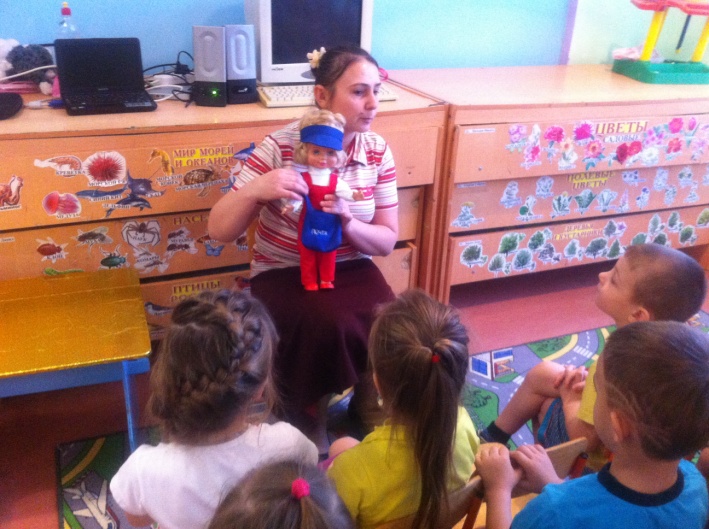 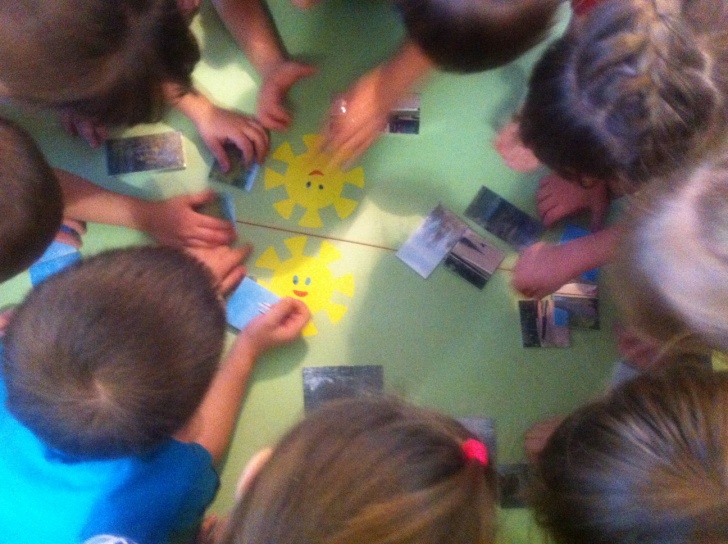 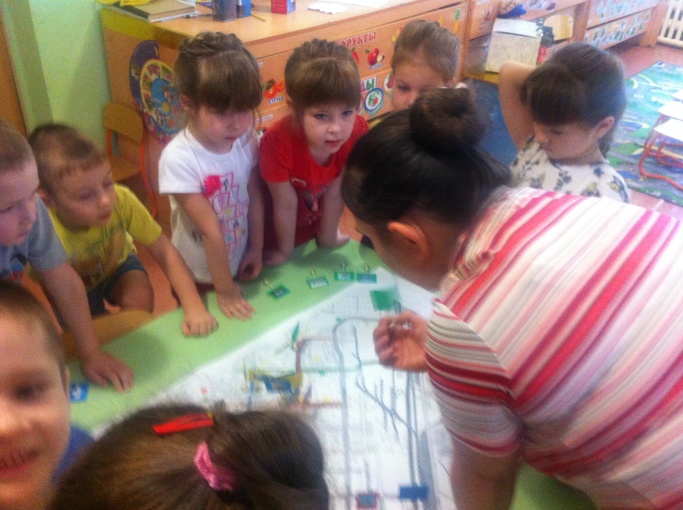 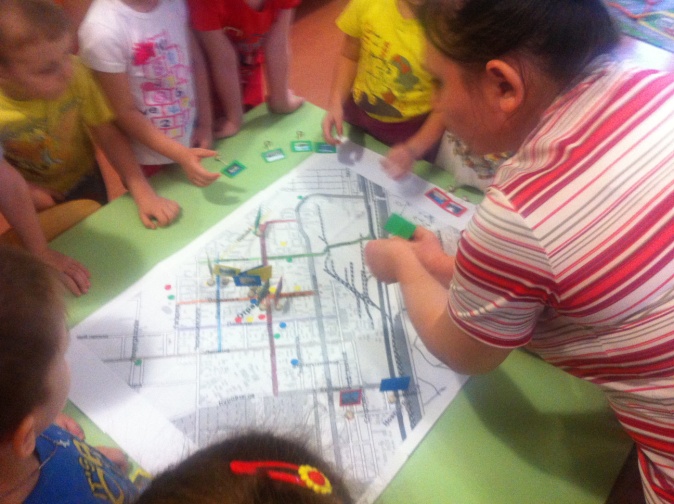 